lMADONAS NOVADA PAŠVALDĪBA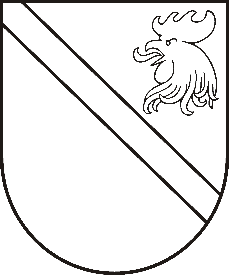 Reģ. Nr. 90000054572Saieta laukums 1, Madona, Madonas novads, LV-4801 t. 64860090, e-pasts: pasts@madona.lv ___________________________________________________________________________MADONAS NOVADA PAŠVALDĪBAS DOMESLĒMUMSMadonā2021.gada 27.maijā						            		 Nr.216									               (protokols Nr.13, 7.p.)Par pašvaldībai piekrītoša īpašuma Strēlnieki, Ošupes pagasts, Madonas novads, sadalīšanu un nodošanu atsavināšanai Ošupes pagasta pārvaldē saņemts […] 2021.gada 20.aprīļa iesniegums (reģistrēts Ošupes pagasta pārvaldē 27.04.2021. ar reģistrācijas Nr.OSU/1-09/21/57) ar lūgumu izskatīt jautājumu par pašvaldībai piederošā īpašuma Strēlnieki, Ošupes pagasts, Madonas novads, kadastra Nr.7082 002 0016, kopējā platība 3.5 ha, atsavināšanu.  Ar Madonas novada pašvaldības 2011.gada 28.februāra lēmumu Nr.5.8.1. “Par lietošanas tiesību izbeigšanu” zemes pastāvīgās lietošanas tiesības uz zemes vienību Strēlnieki ar kadastra numuru 70820020016 3.5 ha platībā tika izbeigtas […] un zemes vienība ar kadastra numuru 70820020016 ieskaitīta pašvaldībai piekritīgajās zemēs .Par minēto zemesgabalu […] ar pašvaldību ir noslēgusi lauku apvidus zemes nomas līgumu Nr.2.4.7/159-11.Izvērtējot pārvaldes rīcībā esošo informāciju tika konstatēts, ka uz zemes vienības ar kadastra Nr.70820020016 atrodas mājīpašums, kura piederība nav noskaidrota. Reģistrēt zemes īpašumu zemesgrāmatā, uz kura atrodas būves vai ēkas bez piederības neļauj likumdošana, un tāpēc pašvaldībai ir jāpieņem lēmums par mājīpašuma izdalīšanu no kopējās zemes platības, izveidojot divus zemesgabalus kā atsevišķus īpašumus un nosakot tiem lietošanas mērķi . 	Pamatojoties uz “Zemes ierīcības likuma” pārejas noteikumu 1.punktu (Līdz zemes pirmreizējai ierakstīšanai zemesgrāmatā lēmumu par zemes privatizācijas un zemes reformas kārtībā veidojamo zemes vienību sadalīšanu, apvienošanu vai zemes robežu pārkārtošanu pieņem vietējā pašvaldība, ievērojot vietējās pašvaldības teritorijas plānojumu un normatīvajos aktos par teritorijas plānošanu, izmantošanu un apbūvi noteiktās prasības. Lēmumam pievieno grafisko pielikumu, kurā norādīts zemes vienību sadalīšanas, apvienošanas vai zemes robežu pārkārtošanas risinājums).Pamatojoties uz ”Nekustamā īpašuma valsts kadastra likuma” 9.panta pirmo daļu (Zemes vienībai un zemes vienības daļai vai plānotai zemes vienībai un zemes vienības daļai nosaka nekustamā īpašuma lietošanas mērķi un lietošanas mērķim piekrītošo zemes platību. To atbilstoši Ministru kabineta noteiktajai kārtībai un vietējās pašvaldības teritorijas plānojumā noteiktajai izmantošanai vai likumīgi uzsāktajai izmantošanai nosaka vietējā pašvaldība, kuras administratīvajā teritorijā atrodas konkrētā zemes vienība un zemes vienības daļa, izņemot šī panta daļas 2.punktā minēto gadījumu;), pamatojoties uz Saistošajiem noteikumiem Nr.15 "Madonas novada Teritorijas plānojuma 2013.-2025.gadam Teritorijas izmantošanas un apbūves noteikumi un Grafiskā daļa" II.daļas 2.4. punkta, 3.apakšpunktu - “Izstrādājot lokālplānojumus, detālplānojumu vai zemes ierīcības projektu, ņemot vērā zemes lietderīgas izmantošanas iespējas, esošās apbūves un zemes vienību robežu struktūru, kā arī dabiskos robežu elementus, pieļaujama atsevišķu zemes vienību minimālās platības samazināšana, kas atsevišķi saskaņojama pašvaldības domes sēdē”, likuma “Par pašvaldībām”21.panta pirmās daļas 17.punkts nosaka, ka dome var izskatīt jebkuru jautājumu, kas attiecīgās pašvaldības pārziņā, turklāt tikai dome var lemt par pašvaldības nekustamā īpašuma atsavināšanu, ieķīlāšanu vai privatizēšanu, kā arī par nekustamās mantas iegūšanu īpašumā, un pamatojoties uz Zemes ierīcības likuma 5.panta pirmo punktu, uz likuma “Par pašvaldībām” 21.panta pirmās daļas septiņpadsmito punktu, kas nosaka, ka “tikai pašvaldības domes var lemt par pašvaldības nekustamā īpašuma atsavināšanu” un “Publiskās personas mantas atsavināšanas likuma” 4.panta pirmo daļu, kas nosaka, ka “atsavinātas publiskas personas mantas atsavināšanu var ierosināt, ja tā nav nepieciešama publiskai personai vai tās iestādēm to funkciju nodrošināšanai” un 4.panta ceturtās daļas 8.punktu, kas nosaka, ka atsevišķos gadījumos publiskas personas nekustamā īpašuma atsavināšanu var ierosināt persona, kurai Valsts un pašvaldību īpašuma privatizācijas sertifikātu izmantošanas pabeigšanas likumā noteiktajā kārtībā ir izbeigtas zemes lietošanas tiesības un ar kuru pašvaldība ir noslēgusi zemes nomas līgumu, ja šī persona vēlas nopirkt zemi, kas bijusi tās lietošanā un par ko ir noslēgts zemes nomas līgums, kā arī tā paša likuma 8.panta otro daļu, kas nosaka, ka paredzētā atsavinātas publiskas personas nekustamā īpašuma novērtēšanu organizē attiecīgās atsavinātās publiskās personas lēmējinstitūcijas kārtībā,Noklausījusies A.Šķēla sniegto informāciju, ņemot vērā 12.05.2021. Uzņēmējdarbības, teritoriālo un vides jautājumu komitejas atzinumu, atklāti balsojot: PAR – 14 (Agris Lungevičs, Aleksandrs Šrubs, Andrejs Ceļapīters, Andris Dombrovskis, Antra Gotlaufa, Artūrs Čačka, Gatis Teilis, Gunārs Ikaunieks, Inese Strode, Ivars Miķelsons, Rihards Saulītis, Valda Kļaviņa, Valentīns Rakstiņš, Zigfrīds Gora), PRET – NAV, ATTURAS – NAV, Madonas novada pašvaldības dome NOLEMJ:Zemes vienību Strēlnieki, Ošupes pagasts, Madonas novads, kadastra apzīmējums 7082 002 0016, 3.5 ha platībā, saskaņā ar pievienoto skici, sadalīt divās zemes vienībās: zemes vienība ar kadastra apzīmējumu 7082 002 0074 0.5 ha platībā  un zemes vienība ar kadastra apzīmējumu 7082 002 0075 3.0 ha platībā (pēc instrumentālās uzmērīšanas zemes platība var tikt precizēta).Zemes vienībai  ar kadastra apzīmējumu 7082 002 0074 noteikt zemes lietošanas mērķi-individuālo dzīvojamo māju  apbūve (NĪLM kods 0601).Zemes vienībai ar kadastra apzīmējumu 7082 002 0075 noteikt zemes lietošanas mērķi-  lauksaimniecība(NĪLM kods 0101).Uzdot Nekustamā īpašuma pārvaldības un teritorijas plānošanas nodaļai nostiprināt zemes vienību ar kadastra Nr.7082 002 0075 zemesgrāmatā uz Madonas novada pašvaldības vārda.Pēc zemes vienības ar kadastra Nr.7082 002 0075 nostiprināšanas Zemesgrāmatā uz Madonas novada pašvaldības vārda, Nekustamā īpašuma pārvaldības un teritorijas plānošanas nodaļai organizēt nekustamā īpašuma novērtēšanu.Zemes vienību ar kadastra Nr.7082 002 0074 ieskaitīt rezerves zemju fonda zemēs.Domes priekšsēdētājs						    A.Lungevičs Čačka 28080793